PREFEITURA MUNICIPAL DE CARATINGA/MG - Extrato de Resultado – Pregão Presencial 071/2018. Objeto: Aquisição de gêneros alimentícios, bebidas e lanches diversos, para atender às Escolas Municipais, CEIMs, CRAS, e demais setores da Administração Pública Municipal. Vencedores com menor preço por item: CENTER PÃO LTDA: Itens 03, 05, 06, 10, 11, 12, 14, 16, 20, 21, 23, 24, 26 e 28. Valor global final: R$ 105.499,00 (cento e cinco mil e quatrocentos e noventa e nove reais); RONALDO TEIXEIRA DE JESUS – ME. Itens 04, 09, 13, 19, 25, 29, 30 e 32. Valor global final: R$ 87.915,00 (oitenta e sete mil e novecentos e quinze reais). ARTIPAN INDÚSTRIA E COMERCIO DE PÃES LTDA – ME: Itens 01, 02, 07, 08, 15, 17, 18, 22, 27 e 31. Valor global final: R$ 133.293,40 (cento e trinta e três mil duzentos e noventa e três reais e quarenta centavos). Caratinga/MG, 08 de agosto de 2018. Bruno César Veríssimo Gomes – Pregoeiro. 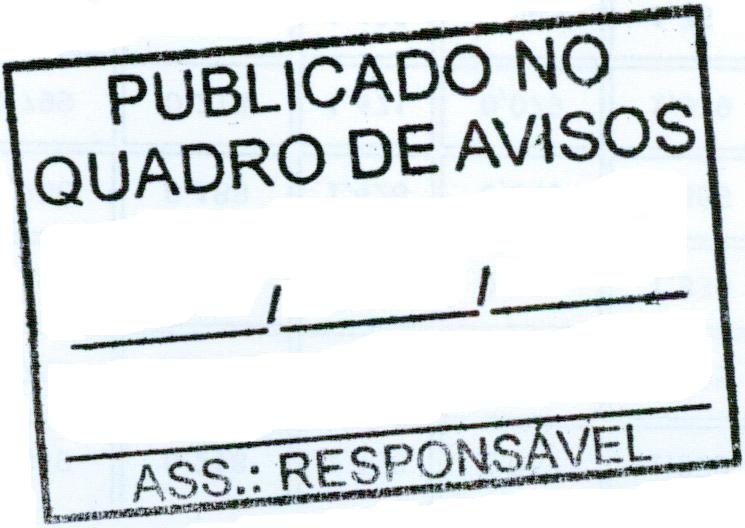 